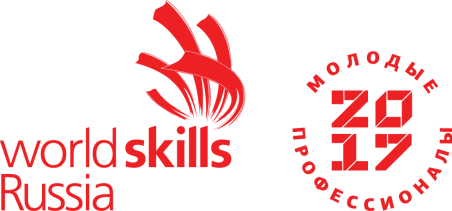   SKILL MANAGEMENT PLAN для проведения VII Открытого регионального чемпионата «Молодые профессионалы» (WORLDSKILLS RUSSIA) Санкт-Петербург 2022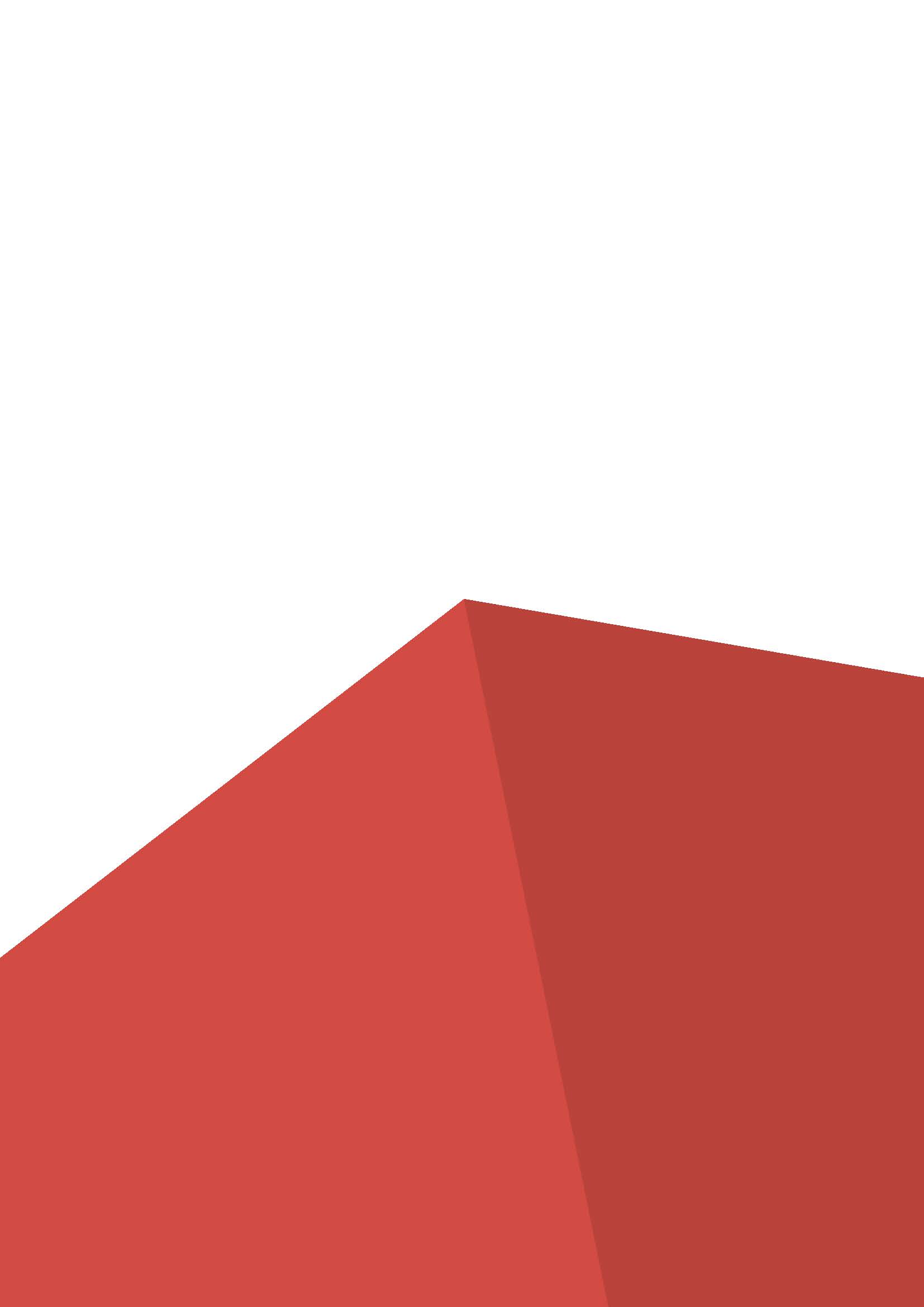  по компетенции «Разработка решенийс использованием блокчейн технологий» возрастная категория «юниоры» (14-16 лет)  Согласовано:   Менеджер компетении:                            _____________ / Е.А. Ищукова                                   SKILL MANAGEMENT PLAN Утверждено:	Главный эксперт / А.М. Юрченко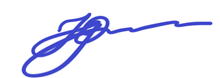 C-2C-1C1C2C3C406.02.2207.02.2208.02.2209.02.2210.02.2211.02.22ВСПОНВТСРЧТПТС-2С-2С-2ВремяЗадачиИсполнитель800-1100Прибытие и заселение Экспертов и участниковГЭ, ЗГЭ, Э, У830-900ЗавтракГЭ, ЗГЭ, Э, У1200-1300Регистрация экспертовГЭ1300-1400ОбедГЭ, ЗГЭ, Э, У1400-1430Инструктаж  экспертов по ТБЭ по ТБ1430-1500Распределение ролей экспертовГЭ, Э1500-1600Обучение экспертов (Правила проведения чемпионата WSR, кодекс этики, ТО, Регламент чемпионата)ГЭ1600-1700Обсуждение КЗ, внесение 30% изменений  и проверка КО. Блокировка схемы оценок в CIS.ГЭ, Э1700-1800Проверка оборудования, его тестированиеГЭ, ЗГЭ, Э1800УжинГЭ, ЗГЭ, Э, УС-1С-1С-1ВремяЗадачиИсполнитель800-830ЗавтракГЭ, ЗГЭ, Э, У900-915Регистрация участниковГЭ915-1000Инструктаж участников по ТБЭ по ТБ, У1100-1200Церемония открытияГЭ, ЗГЭ, Э, У1200-1220Жеребьевка мест участниковГЭ, Э1220 - 1300Знакомство с рабочими местами, оборудованием, его тестированиеУ, ТЭ1300-1400ОбедГЭ, ЗГЭ, Э, У1400 – 1600Ознакомление и обсуждение  выполнения КЗ ГЭ, Э,У1800УжинГЭ, ЗГЭ, Э, УС1С1С1ВремяЗадачиИсполнитель830-900ЗавтракГЭ, ЗГЭ, Э, У900-930Инструктаж участников по ТБЭ по ТБ,Э930- 1130Выполнение КЗ ( Модуль 1)У, Э1130-1230ОбедГЭ, ЗГЭ, Э, У1230-1430Выполнение КЗ (Модуль 2)У, Э1430-1800Проверка работ участников.Э1800УжинГЭ, ЗГЭ, Э, УС2С2С2ВремяЗадачиИсполнитель830-900ЗавтракГЭ, ЗГЭ, Э, У900-930Инструктаж участников по ТБЭ по ТБ,Э930- 1130Выполнение КЗ ( Модуль 3) У, Э1130-1230ОбедГЭ, ЗГЭ, Э, У1230-1700Проверка работ участников. Э1800УжинГЭ, ЗГЭ, Э, УС3С3С3ВремяЗадачиИсполнитель830-900ЗавтракГЭ, ЗГЭ, Э, У900-930Инструктаж участников по ТБ, Э по ТБ,Э930- 1130Выполнение КЗ ( Модуль 4) У, Э1130-1230ОбедГЭ, ЗГЭ, Э, У1230-1600Проверка работ участников. Э1600-1800Внесение результатов в CIS.ГЭ1800УжинГЭ, ЗГЭ, Э, УС4С4С4ВремяЗадачиИсполнитель830-900ЗавтракГЭ, ЗГЭ, Э, У1100-1200Церемония закрытияГЭ, ЗГЭ, Э, У